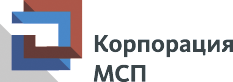 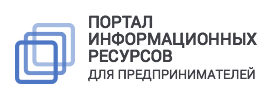 Бизнес-навигатор МСП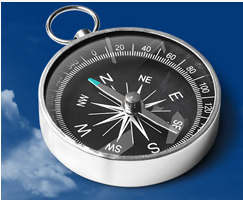 Охват:169крупнейших городов90видов бизнеса в сфере городского сервисаболее300примерных бизнес-плановЗайди в МФЦЗарегистрируйся на Портале Бизнес-навигатора МСП, заполнив простую форму, или www.smbn.ru 
(учетная запись портала Госуслуг)Бизнес-навигатор МСП поможет: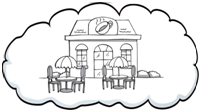 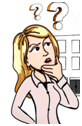 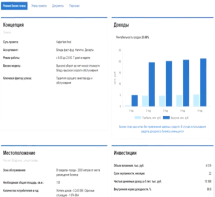 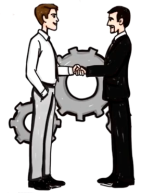 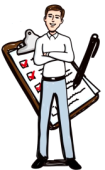 